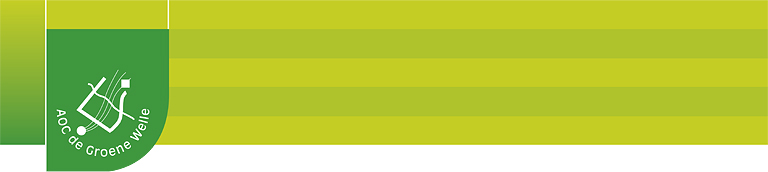 Onderwerp	Beroependoedagen HardenbergIn 2015 doet De Groene Welle weer mee met de Beroependoedagen in Hardenberg. We organiseren workshops op verschillende eilanden voor meer dan 1000 tweedejaars vmbo-leerlingen en bieden ’s avonds voorlichting en demonstraties over onze groene opleidingen aan hun ouders/verzorgers.De organisatie van de Beroependoedag ligt in handen van een groep studenten uit Hardenberg, die deze opdracht uitvoeren in het kader van ‘organiseren evenementen’. Hannie Kwant is hierbij hun begeleider en onderhoudt ook het contact met de organisatie van de Beroependoedag. Mariëlle Boerman is het aanspreekpunt/intermediair voor de activiteiten vanuit Zwolle; de daadwerkelijke uitvoering en afstemming ligt tussen de opleidingsbeheerders/studenten van de opleiding in Zwolle en de organiserende studenten uit Hardenberg. Wat willen we doen in december 2015?We bieden workshops aan op de onderstaande eilanden. Deze eilanden zijn ook ’s avonds bemenst door de opleidingen om zo (onderdelen) van het vak te laten zien:Opmerking:Linkerkolom geeft de naam van het eiland en workshop aan. Binnen het eiland kunnen meerdere workshops worden uitgevoerd (roulerend).We gaan bij de naamgeving uit van het (vermoedelijke) aanbod in 2016 (HKS). De namen van de eilanden zijn afgestemd op de doelgroep klas 2 vmbo (zie eerste kolom van bovenstaande tabel).Waar op een eiland workshops van zowel Zwolle als Hardenberg worden gegeven, moet de organisatie onderling goed worden afgestemd.Datum BeroepenDoeDagen is woensdag en donderdag 2 en 3 december. Avondvoorlichting is op donderdagavond.Start schooljaar 2015 – 2016 zal Hannie Kwant met de betreffende studenten organiseren evenementen, een tijdsplanning maken van het geheel.Naam eilandOppervlakteBijbehorende opleidingenContactpersoonAvondvoorlichtingAanwezig op het eilandBloem & design 6 x 7 mBloemistMariëlle Boerman / Regien MendelJa, door ZwolleGroene detailhandelMariëlle Boerman / Regien MendelJa, door ZwolleHoveniers, sportvis, bos & natuur6 x 7 mHoveniers en groenvoorzieningLocatie HardenbergJa, door HardenbergBos- en natuurbeheerLocatie ZwolleMariëlle Boerman / Jorik ThijssenJa, door ZwolleSportvisacademieMariëlle Boerman / Roelof SchutJa, door ZwolleDier & zorg 7 x 17 m (incl. Paard)DierverzorgingLocatie HardenbergJa, door HardenbergDierenartsassistentLocatie HardenbergJa, door HardenbergZorgbedrijfLocatie HardenbergJa, door HardenbergWildlifeLocatie HardenbergJa, door ZwolleTrimmenLocatie HardenbergJa, door ZwollePaardZie Dier & zorgPaardenhouderij Mariëlle Boerman / Jennifer Wessels BoerJa, door ZwollePaardensportMariëlle Boerman / Jennifer Wessels BoerJa, door ZwolleHoefsmidMariëlle Boerman / Jennifer Wessels BoerJa, door ZwolleVeehouderij10 x 8 mVeehouderij Locatie HardenbergJa, door HardenbergLoonwerk, techniek & plant9 x 10 mGroen, grond en infraLocatie HardenbergJa, door HardenbergPlant en techniekOnder voorbehoud of daadwerkelijk Plant ook een deel van de workshop verzorgdMariëlle Boerman / Piet SegersJa, door Zwolle